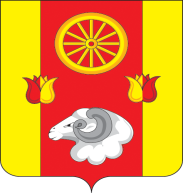 РОСТОВСКАЯ ОБЛАСТЬРЕМОНТНЕНСКИЙ РАЙОНМУНИЦИПАЛЬНОЕ ОБРАЗОВАНИЕ«КАЛИНИНСКОЕ СЕЛЬСКОЕ ПОСЕЛЕНИЕ»ПРЕДСЕДАТЕЛЬ  СОБРАНИЯ ДЕПУТАТОВ –ГЛАВА КАЛИНИНСКОГО СЕЛЬСКОГО ПОСЕЛЕНИЯРЕШЕНИЕ11 апреля 2019 года                    № 90                    с. Большое РемонтноеО внесении  изменений в решение Собрания депутатов Калининского сельского поселения от 29.08.2014 №80«Об утверждении Правил благоустройстваи санитарного содержания территорииКалининского сельского поселения».    В соответствии с Федеральным законом  от 06.10.2003         № 131–ФЗ «Об общих принципах организации местного самоуправления в Российской Федерации», Уставом муниципального образования «Калининское сельское поселение» а также в целях обеспечения надлежащего санитарного благополучия населения и охраны окружающей среды на территории Калининского сельского поселения, Собрание депутатов Калининского сельского поселения,РЕШИЛО:1. Внести в Приложение решения Собрания депутатов Калининского сельского поселения от 29.08.2014 №80 «Об утверждении Правил благоустройства и санитарного содержания территории  Калининского сельского поселения»  следующие изменения:1.1. добавить в раздел 2. « Порядок уборки и содержания территории Калининского  сельского поселения» п.2.34.«Юридические лица и индивидуальные предприниматели обязаны заключить договор на оказание услуг по обращению с твердыми коммунальными отходами с региональным оператором, в зоне деятельности которого образуется твердые коммунальные отходы и находятся места (площадки) их накопления.Юридические лица, в результате деятельности которых образуются твердые коммунальные отходы, вправе отказаться от заключения договора с региональным оператором в случае наличия в их собственности или на ином законном основании объекта размещения отходом, расположенного в границах земельного участка, на территории которого образуются такие твердые коммунальные отходы, или на смежном земельном участке по отношению к земельному участку, на территории которого образуются такие твердые коммунальные отходы».2.Настоящее решение подлежит опубликованию на официальном сайте Администрации Калининского сельского поселения.3. Контроль за выполнением настоящего решения оставляю за собой. Председатель собрания депутатов - Глава Калининского сельского поселения                                Г.В.Ворожбитов